Regional Healthcare Partnerships 8 and 17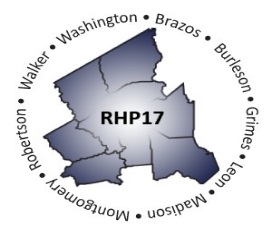 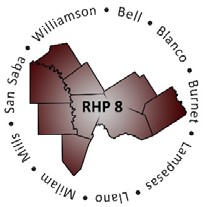 Joint Managed Care Forum and Learning Collaborativesponsored by Seton Highland LakesThursday, March 24, 2016, 9:00 a.m. – 3:00 p.m. Texas A&M Health Science Center - Round Rock AuditoriumAGENDAJoint Managed Care Forum, 9:00 a.m. – 11:15 a.m.Registration/NetworkingWelcome and Introduction RHP 17 Anchor TeamPresentation: Importance of and Considerations for Improved Alignment between DSRIP and Managed Care Emily Sentilles, Program Specialist Texas Health and Human Services Commission Forum Focus: Overview of Regional Programs RHP 8 and RHP 17 Program Providers(Facilitated by RHP 17 Anchor Team)Forum Q&A: Open Discussion between MCOs and Participants Facilitator: RHP 17 Anchor TeamClosing Remarks 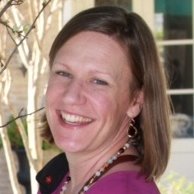 Regional Healthcare Partnerships 8 and 17Joint Managed Care Forum and Learning Collaborativesponsored by Seton Highland LakesThursday, March 24, 2016, 9:00 a.m. – 3:00 p.m. Texas A&M Health Science Center - Round Rock AuditoriumAGENDAJoint Learning Collaborative, 11:30 a.m. – 3:00 p.m.Registration/Networking LunchPurpose and Goals of Event RHP 8 Anchor TeamPresentation: Project Sustainability and Future of Waiver Renewal
John M. Scott, Director, Healthcare Transformation Waiver Operations, HHSCPresentation and Activity: Sustainability Planning Process and Completion of Program Assessment Sustainability Tool Jennifer LoGalbo, RHP 8 Program DirectorGroup Discussion/NetworkingRHP 8 and RHP 17 Stakeholders(Facilitated by RHP 8 Anchor Team)Open Discussion Facilitator: RHP 8 Anchor TeamClosing Remarks and Adjourn RHP 8 Anchor Team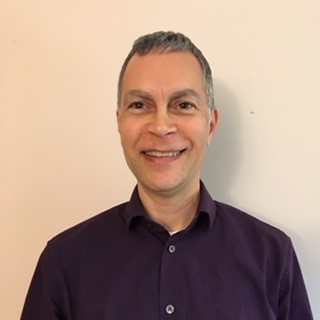 